.Dr. VENKATA S THOKALAPodili, India 523240    |    +91-704-202-6051    |    saibabutv@gmail.com  Work HistoryPostdoctoral Researcher 06/2022 to Current Temple University, Philadelphia, PAContributed to and actively participated in research conception, design and execution to address defined problems.Pursued independent and complementary research interests.Participated in discussions, seminars and lectures at different events.Senior Research Fellow 10/2018 to 09/2021 Jamia Millia Islamia Procured prestigious fellowship from Indian Council of Medical Research, India to continue PhD at Jamia Millia Islamia, India.Performed scientific research on multiple projects.Authored professional scientific papers for publishing in peer-reviewed journals.Presented talks at multiple conferences, speaking about research topics of interest and related subjects.Published research in high impact factor journals.SkillsEducationJamia Millia Islamia, New Delhi Ph.D., Biosciences, 03/2022Jain University, Bangalore Master of Philosophy, Biochemistry, 12/2013Bangalore University, Bangalore Master of Science, Applied Genetics, 06/2010AccomplishmentsCertificationsWorkshop on Handling and Care of Laboratory AnimalsLanguagesSEMINARS/CONFERENCES PARTICIPATEDGiven a talk at the The american association for dental oral and craniofacial research Annual meeting & exhibition 2023, Portland, Oregon, USA.Presented poster in “World congress on Biotechnology-2019 Current Research & Innovations in Biotechnology” held on 28 & 29 August 2019 at Indian Institute of Science, India.Presented poster in the international conference “FEMS online Conference on Microbiology 2020” held virtually during 28-31 October 2020 by Federation of European Microbiologist Societies.Presented poster in the international conference “ASM MICROBE 2020” held virtually on July2020 by American society of microbiology.Presented poster in the international conference “Phytomedicine-2018 held during 29 - 31 August at Bharathiar University, India.Presented poster in UGC-SAP National Seminar on Recent Advances in Environmental Toxicology, Dept. Of Biosciences, Jamia Millia Islamia, New Delhi-25, February 13-14, 2017.Presented poster in “Colloquium for Mycobacterial diseases” held on 12 -13 April, 2016 at Amity University, Jaipur.Presented poster in “First International Conference on Human Implications of Biotechnology” (ICHIB) organised by the Centre for Biological Sciences (CBS) of Central University of South Bihar, Feb 12-14, 2016.Presented poster in “International conference on applications of natural products and opportunities ahead (ICAN 2016)” organized by B.S. Abdur Rahman University, Chennai in association with University of East London, Aug 2-3, 2016.Presented poster in National Symposium on Lipids in the forefront: A lot more to discover. Held during December 14-15, 2016 at Amity University, India.LinkedInhttps://www.linkedin.com/in/sai-tv-784048229personal detailsDOB18-08-1987NationalityIndianMarital statusSingleREFERENCESProf. Luqmam.A.Khan  Dept. of Biosciences   Jamia Millia Islamia  New Delhi – 517507, India  Email: lkhan@jmi.ac.in; luqmank5@rediffmail.com  Ph: +91 9871011198 Dr. Thulasi Rao RelangiPost-doctoral research fellowDept. Of Immunology,
UT Southwestern Medical Center
Dallas, TX - 75235Email: tulasirao.relangi@utsouthwestern.eduPh: +1 (214) 869-2395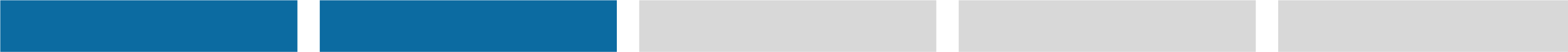 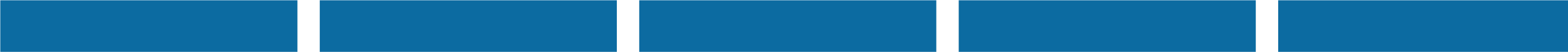 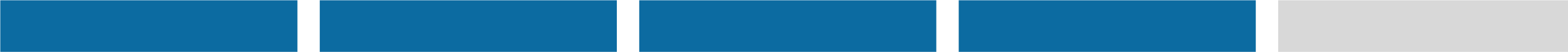 